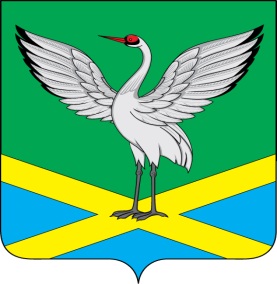 Совет городского поселения «Забайкальское» муниципального района «Забайкальский район»IV- созыва РЕШЕНИЕ« 17 »  января  2020 г.                                                                               № 192пгт. ЗабайкальскО досрочном прекращении полномочий председателя Совета городского поселения «Забайкальское» Гуменюка Евгения Николаевича, осуществляющего свои полномочия на непостоянной основе.	 Рассмотрев заявление председателя Совета городского поселения «Забайкальское» (четвертого созыва) Гуменюка Е.Н. от 09.01.2020года о досрочном сложении полномочий по собственному желанию, и в соответствии с  Федеральным законом  от 06.10.2003 № 131-ФЗ «Об общих принципах организации местного самоуправления в Российской Федерации»,    руководствуясь статьей 27, 31 Устава городского поселения «Забайкальское», статьей 8 Регламента Совета городского поселения «Забайкальское», Совет городского поселения «Забайкальское» решил: 1. Досрочно прекратить с 17.01.2020 года полномочия председателя Совета городского поселения «Забайкальское» Гуменюка Евгения Николаевича, в связи с отставкой по собственному желанию.2. Настоящее решение вступает в силу с момента  его принятия.3. Провести выборы председателя Совета городского поселения «Забайкальское» (четвертого созыва) 17.01.2020г4. Настоящее решение опубликовать в информационном вестнике «Вести Забайкальск» и разместить на официальном сайте городского поселения «Забайкальское».Заместитель председателя Совета городского поселения «Забайкальское»                                                             В.В.Милорадов